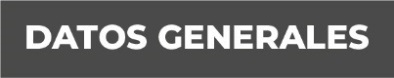 Nombre Hugo Santiago Blanco LeónGrado de Escolaridad Maestría en Derecho ElectoralCédula Profesional (Licenciatura) 5194208Teléfono de Oficina 228-1-68-14-68Correo Electrónico hsblanco@fiscaliaveracruz.gob.mxFormación Académica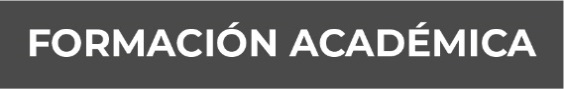 2001-2005Licenciatura en DerechoUniversidad Hernán Cortes Xalapa, Veracruz 2010-2011Maestría en Derecho ElectoralUniversidad de XalapaXalapa, Veracruz 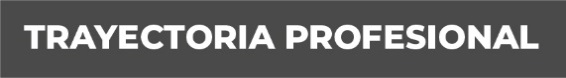 Trayectoria ProfesionalOctubre 2017- Septiembre 2019Subdirector Ejecutivo de Asuntos Jurídicos del Organismo Público Local Electoral de Veracruz.Diciembre 2016- Octubre 2017Director de Capacitación y Vinculación Ciudadana del Instituto Veracruzano de Acceso a la Información y Protección de Datos PersonalesAgosto 2014- Diciembre 2016Director de Acceso a la Información Pública del Instituto Veracruzano de Acceso a la Información y Protección de Datos Personales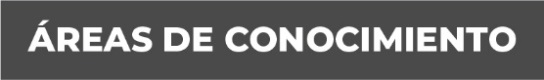 Transparencia y acceso a la InformaciónDatos PersonalesArchivoPlataforma Nacional de TransparenciaDerechos HumanosGéneroPolítica Pública